celebrar a páscoa na igreja domésticaQuinta-feira da Ceia do Senhor 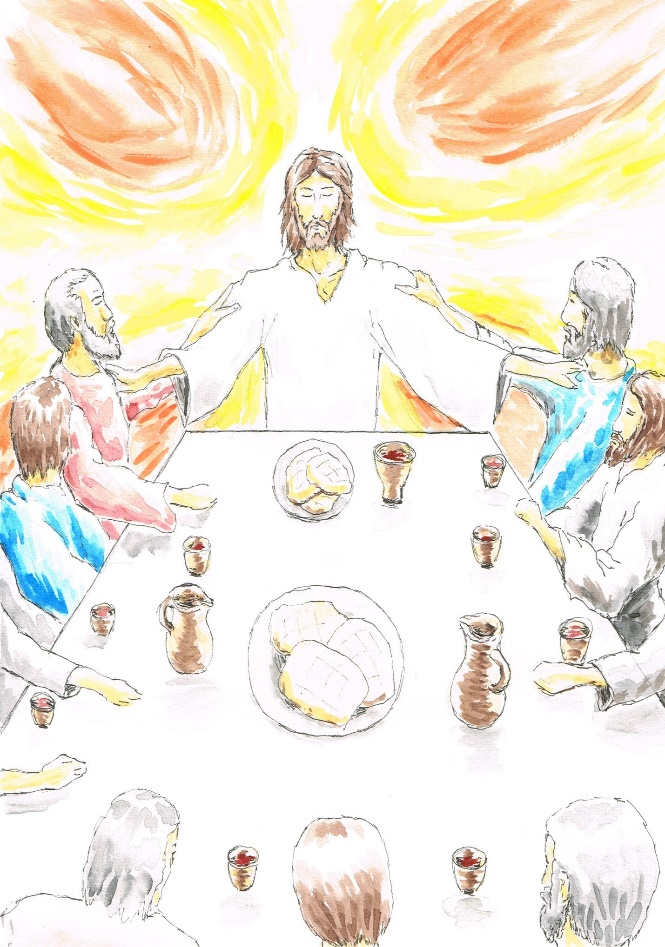 Guião para uma liturgia familiar9.4.2020Nota introdutória:É em família, que o Povo de Deus começa por celebrar a sua Páscoa! Segundo a tradição, cada família judaica, reunida à mesa, na festa da Páscoa, come o cordeiro assado, fazendo memória da libertação dos Israelitas, da escravidão do Egito! É também em família, com os seus mais íntimos, reunidos no Cenáculo, que Jesus, consciente da sua morte iminente, Se oferece a si mesmo pela nossa salvação (cf. 1 Cor 5, 7), como verdadeiro cordeiro pascal! É para nós um sinal cheio de significado, que o Senhor Jesus queira ter instituído este grande sacramento da Eucaristia, por ocasião de um importante encontro familiar: a Ceia pascal! E naquela ocasião, a sua família, a nova família gerada pelos vínculos da fé, foram os Doze, que com Ele viviam há três anos. Dessa família, ainda em gérmen, reunida à volta da mesa sagrada do cordeiro pascal, nascerá a Igreja, essa grande e nova família, reunida e nutrida à volta da mesa da Eucaristia! Este ano, a pandemia provocada pelo coronavírus leva-nos a redescobrir a família, como Igreja Doméstica. E pede-nos criatividade, para celebrar a Páscoa na Igreja Doméstica. Os sinais fortes da vida de Cristo poderiam desenvolver-se em redor da mesa, na hora da ceia, com toda a família reunida. Entretanto, mesmo quem vive só deverá pôr a mesa como para uma festa. A ceia, propriamente dita, poderia iniciar-se com a bênção da mesa, do pão e do vinho e incluir ou prosseguir – mesmo para as pessoas que vivem sós – com alguma palavra memorial da última Ceia «Nesta noite em que Jesus e os discípulos…».  No centro da mesa deveria estar um único pão, grande, comprado ou feito em casa durante o dia, a partir e repartir pelos comensais, em vez dos habituais pãezinhos. Após a bênção, um membro da família poderia partir o pão e distribuir um pedaço a todos, sem dizer nada, mas dando espessura simbólica ao gesto. A partir daqui a ceia prosseguiria na habitual, e se possível mais intensa, convivialidade. No final da Ceia pode incluir-se  a leitura de João 13, seguida, se as circunstâncias o permitirem, do lava-pés recíproco dos esposos e, a seguir, dos filhos. Seria um gesto extremo, a propor e não a impor. Nem todas as famílias estarão predispostas para um gesto tão «radical»? Mantendo o sinal do jarro e da bacia faça-se, ao menos, um recíproco lava--mãos…que colocamos no princípio.Deixamos aqui algumas sugestões, a adotar e a adaptar, no todo ou em parte. Podem cantar-se alguns refrães ou cânticos de conteúdo mais eucarístico, com recurso às novas tecnologias (procurar no google, no youtube) ou aproveitando os talentos dos presentes para o canto. Nota: Aguarela na capa: Filipe Azevedo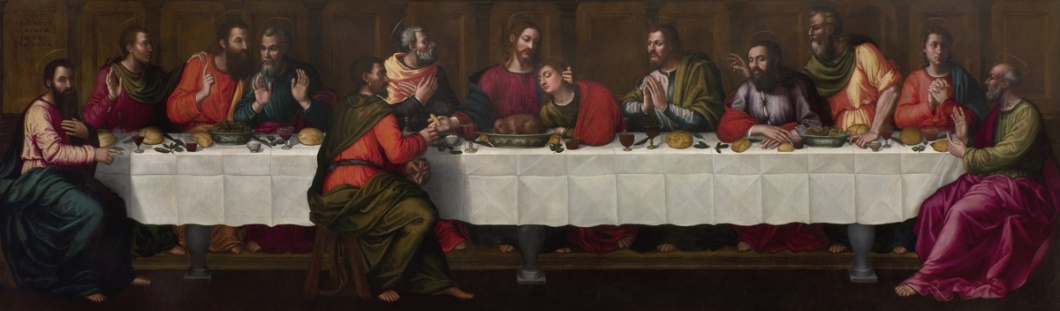 ANTES DA REFEIÇÃOMúsica de fundo. Mesa preparada. Uma ou duas velas acesas. Pode colocar-se em lugar de destaque alguma pintura ou imagem da Última Ceia. Introduzir a oração com um breve cântico.1. IntroduçãoP. Em nome do Pai e do Filho e do Espírito Santo.R. Ámen.P. Por Nosso amor, Cristo obedeceu até à morte.R. E morte de Cruz.P. Reunimo-nos em família, neste dia de Quinta-feira Santa da Ceia do Senhor. Fazemo-lo à imagem dos judeus, nossos irmãos mais velhos na fé. Eles reuniam-se, em família, imolando um cordeiro, comendo ervas amargas, para celebrar a memória viva da sua libertação do Egito, da sua passagem para a Terra Prometida.  Fazemo-lo, nós, amigos de Jesus, recordando o Senhor, que, na noite em que ia ser entregue, Se reuniu, na ceia, com os discípulos, para celebrar a Páscoa. Nessa noite, antecipou a sua entrega na Cruz, doando-se através do Pão e do Vinho, pelos quais Se oferece, doravante, no seu Corpo dado e no Seu Sangue derramado por nós, cada vez que celebramos a Eucaristia. Reunimo-nos, em comunhão com toda a Igreja, que nesta noite celebra o dom da Eucaristia, o dom do sacerdócio ministerial e o dom do mandamento novo do amor, que se exprime no gesto belo e humilde do lava-pés. Reunimo-nos, esta noite, à imagem dos primeiros cristãos: eles viviam “como se tivessem uma só alma, frequentavam o templo, partiam o pão em suas casas e tomavam alimento com alegria e simplicidade de coração” (At 2,46). Não podendo nós hoje participar da celebração da Eucaristia, memorial da Paixão, Morte e Ressurreição de Jesus, recordemos e revivamos, nesta noite, os gestos mais belos de Jesus, para que a nossa família cresça como verdadeira Igreja doméstica. 2. Lavagem das mãosP. Comecemos por lavar as mãos, não apenas por razões higiénicas e de prevenção do contágio, como sinal de purificação interior, para que sejamos dignos dos dons que Ele nos oferece nesta mesa. Cada um de nós lava as mãos e pode rezar: R. Lavai-me Senhor, de todo o pecado, para celebrar, de coração purificado, as santas festas da Páscoa. 3. Apresentação e bênção do Pão e do VinhoP. E agora, apresentemos ao Senhor o Pão e o Vinho e peçamos que os abençoe e, através deles, agradeçamos todos os outros alimentos que vamos tomar. Pai, mãe, ou um membro mais velho da família toma um único Pão, dizendo: P. Bendito sejais, Senhor, nosso Deus, rei dos séculos, que fazeis a terra produzir o pão.Como este Pão repartido,que estava disperso sobre os montes,uma vez recolhido se fez um,assim seja reunida a Tua Igreja,desde os confins da terra, no Teu reino. A Ti, Senhor Jesus, a glória pelos séculos dos séculos. R. Ámen.P. Este Pão de cada dianos recorde o Pão da Eucaristia, que é comunhão com o Corpo de Cristo. Uma vez que há um único Pão, nós, embora sejamos muitos, somos um só Corpo, somos uma só família,porque todos comemos e todos participamos do mesmo Pão.R. Ámen.Pai, mãe, ou um membro mais velho da família toma o Vinho, dizendo: P. Bendito sejais, Senhor nosso Deus, rei dos séculos, que nos dais este fruto da videira.  Damos-te graças, Pai-Nosso, pelo vinho que alegra o nosso coração. Ele nos recorda a vinha, símbolo do teu Povo.Ele nos faz participar da alegria e da comunhão,com o Sangue de Cristo.Ele é a videira verdadeira e nós os seus ramos.Ele dá-nos a beber do Seu Sangue,para vivermos da Sua Vida.A Ti a glória, pelos séculos dos séculos. R. Ámen.P. Este vinho nos recorde o cálice de bênção da Eucaristia, que é comunhão com o Sangue de Cristo!P. O Senhor nos abençoe a nós, aos que preparam esta refeição que vamos tomar,para melhor O servirmos e amarmos.Glória ao Pai e ao Filho e ao Espírito Santo,como era no princípio, agora e sempre. R. Ámen. 4. Refeição P. Vamos partilhar a nossa ceia. No centro da nossa mesa estão o pão e o vinho, frutos da terra, da videira e do trabalho humano. São dons de Deus e frutos do nosso esforço. Eles recordam-nos os mesmos dons, com que a Igreja celebra a Eucaristia. E apelam-nos a vivermos unidos uns aos outros, como grãos do mesmo trigo, como bocados do mesmo pão, como ramos da mesma videira, como membros do mesmo Corpo, que é Cristo. P. Senhor Jesus Cristo, que, para fazer a vontade do Pai, obedecestes até à morte, abençoai, quantos aqui estamos reunidos nesta mesa de família, para que, saboreando a vossa comida espiritual, saibamos apreciar o que é bom, dino e perfeito, segundo a vontade de Deus. Vós que sois Deus com o Pai na unidade do Espírito Santo. R. Ámen.P. Bom apetite a todos. Que o Senhor Jesus esteja no meio de nós e nos dê a alegria desta partilha fraterna. REFEIÇÃOTodos comem e bebem, em alegre convivialidade.NO FINAL DA REFEIÇÃO5. Lava-pés no final da ceia (opcional)P. Nesta noite, recordamos um gesto tão belo de Jesus. Era o gesto do escravo, que lavava os pés aos hóspedes, que chegavam de longe. Jesus fê-lo aos discípulos, dando-nos o exemplo, para que façamos também. Este “abaixamento” de Jesus, no lava-pés, remete-nos para a sua “humilhação” na Cruz, para a sua descida à mansão dos mortos. O nosso Deus é um Deus que Se inclina e reclina para nos amar., servir e salvar. Quantas vezes a mãe e o pai não se dobram, para dar banho aos filhos, para os vestir e calçar, para os deitar e cuidar? O mesmo deverão fazer os filhos quando os pais são velhinhos e precisam de ser cuidados com amor. Vamos escutar o Evangelho da Missa da Ceia do Senhor (cf. Jo 13, 1-15):Leitura feita por um membro da família.  O Evangelho pode ser lido a vozes: N. (Narrador), SP. (Simão Pedro) J. (Jesus)Do Evangelho de Nosso Senhor Jesus Cristo segundo São JoãoN. No decorrer da ceia, Jesus levantou-Se da mesa, tirou o manto e tomou uma toalha, que pôs à cintura. Depois, deitou água numa bacia e começou a lavar os pés aos discípulos e a enxugá-los com a toalha que pusera à cintura. Quando chegou a Simão Pedro, este disse-Lhe:SP. Senhor, Tu vais lavar-me os pés?N. Jesus respondeu:J. O que estou a fazer, não o podes entender agora, mas compreendê-lo-ás mais tarde.N. Pedro insistiu:SP. Nunca consentirei que me laves os pés.N. Jesus respondeu-lhe:Se não tos lavar, não terás parte comigo.N. Simão Pedro replicou:SP. Senhor, então não somente os pés, mas também as mãos e a cabeça.N. Jesus respondeu-lhe:J. Aquele que já tomou banho está limpo e não precisa de lavar senão os pés.Vós estais limpos, mas não todos».N. Jesus bem sabia quem O havia de entregar. Foi por isso que acrescentou: «Nem todos estais limpos». Depois de lhes lavar os pés, Jesus tomou o manto e pôs-Se de novo à mesa. Então disse-lhes:J. Compreendeis o que vos fiz? Vós chamais-Me Mestre e Senhor, e dizeis bem, porque o sou. Se Eu, que sou Mestre e Senhor, vos lavei os pés, também vós deveis lavar os pés uns aos outros. Dei-vos o exemplo, para que, assim como Eu fiz, vós façais também.P. Agora o pai e a mãe (ou um dos membros mais velhos da família) vão lavar os pés um ao outro. E depois o pai e a mãe (ou um dos membros mais velhos da família) vão lavar os pés aos restantes. Devemos aprender a alegria de servir os outros. A família é o lugar onde todos cuidam de todos, onde todos são capazes de sacrificar por todos. Não vamos fazê-lo, por uma questão de higiene corporal, mas como um sinal que damos uns aos outros, de que amar os outros é servi-los, “agachando-nos”, “dobrando-nos”, “desdobrando-nos” sempre a pensar nos outros. Uma família só vive e cresce no amor, se todos formos capazes de servir, se todos formos capazes de morrermos uns pelos outros. Enquanto o fazemos, peçamos perdão uns aos outros pelas vezes em que não nos apeteceu servir humildemente. E recordemos o mandamento novo: que nos amemos uns aos outros como Jesus nos amou. Durante o lava-pés, pode cantar-se um cântico: Dou-vos um mandamento novo (ou outro).6. Ação de graças (em vez do lava-pés – ponto 5 – ou no final da Ceia)P. Bendito sejas, Senhor, nosso Deus,Rei do Universo,que alimentas o mundo inteirocom bondade, graça e misericórdia.Bendito sejas, Senhor, que a todos alimentas.A Ti a glória pelos séculos dos séculos.R. Ámen. P. Tu, Senhor omnipotente, criaste o universo, para glória do Teu nome e destes aos homens a comida e a bebida para seu deleite, a fim de que eles te deem graças. Mas a nós concedeste a graça, na Eucaristia,de uma comida e uma bebida espiritual para a vida eterna,por Jesus, teu servo. A Ti a glória pelos séculos dos séculos.R. Ámen. P. Damos-Te graças, Senhor, nosso Deus,porque nos destes o mandamento novo do amor,e nos deixastes o exemplo do lava-pés,e o pão santo e o vinho novo da Eucaristia,onde Cristo, Pão da Vida, se faz nosso alimento.Bendito sejas, Senhor, nosso Deus,pela terra e pelo alimento.A Ti a glória pelos séculos dos séculos.R. Ámen. P. Tem piedade, Senhor, nosso Deus,da Igreja, do Teu Povo santoCongrega, dos quatro ventos, esta Igreja santificada no teu Reinoque deseja ardentemente reunir-se no Templo para celebrar o Sacramento da Eucaristia, para que a grande família, assim nutrida,seja um dia reunida aos convivas lá do céu.Bendito sejas, tu, Senhor, que reúnes os teus filhos dispersos.A Ti a glória pelos séculos dos séculos.R. Ámen. P. Recorda-te, Senhor, da Tua Igreja, e do nosso mundo, em pandemia,para nos livrares de todo o mal e tornares a Igreja e a humanidade perfeitas no Teu amor.Vem, Senhor, Jesus. A Ti a glória pelos séculos dos séculos.R. Ámen. 7. Oração final P. Oremos. Deus, Pai de todos os povos, olhai benignamente para esta família e concedei que, assim como nos aproximamos alegremente desta mesa, possamos um dia tomar parte com todos os eleitos no banquete do vosso reino celeste.R. Ámen.8. Bênção e DespedidaP. Hoje e sempre guardemos a presença de Jesus, hóspede do nosso coração e da nossa família. Vivamos o clima interior da Sua entrega amorosa por nós. Permaneçamos unidos a Ele, quer quando velamos, quer quando dormirmos. O Senhor nos abençoe, nos dê uma noite tranquila e no fim da vida uma santa morte.R. Ámen.